УКРАЇНАФЕДОРІВСЬКА СІЛЬСЬКА РАДАПОЛОГІВСЬКОГО РАЙОНУ ЗАПОРІЗЬКОЇ ОБЛАСТІсьомого скликаннясорок друга сесія                                                      РІШЕННЯ20 грудня 2018року                                                                                   №11с.Федорівка  Про затвердження штатного розпису працівників  КДНЗ  Я-С «Веселка»  Федорівської сільської  ради на 2019 рік    Керуючись Законом України «Про місцеве самоврядування» , наказом Міністерства освіти наказ №557 від 26.09.2005р., «Про впорядкування умов оплати праці та затвердження схем тарифних розрядів працівників навчальних закладів, установ освіти та наукових установ» , заслухавши   та  обговоривши  інформацію завідувача КДНЗ Я-С  «Веселка» Корнієнко В.П.,  Федорівська сільська рада ВИРІШИЛА:1.  Затвердити штатний розпис  підвідомчої установи  Федорівської сільської ради  Пологівського району Запорізької області з 01 січня  2019 року:     -КДНЗ Я-С «Веселка» -13,55 шт.од. (додаток№1) 2.Головному бухгалтеру ясел-садка «Веселка»  проводити  нарахування      в межах затвердженого   кошторису на   оплату праці за відповідний період   2019 року.3.Контроль за виконання  данного рішення покласти на завідувача  КДНЗ Я-С «Веселка»   Корнієнко В.П.Сільський голова                              В.І. Черноус     Додаток №1 до рішення від 20.12.2018 року №11Затверджую:штати у кількості 13,55 штатних одиниць з місячним фондом заробітної        плати за посадовими окладами в сумі: 39597,80.Тридцять дев’ять тисяч п’ятсот дев’яносто сім гривень  80 копійок.М.п.                    Сільський голова :                    В.І.ЧерноусШТАТНИЙ РОЗПИСКДНЗ ясла-садок  «Веселка»   Федорівської сільської радиПологівського району Запорізької областіСтаном на 1 січня 2019 року Завідувач:                                                   В.П.Корнієнко.  Головний бухгалтер:                                 С.В.Васеленко  № п/пНазва структурного підрозділу та посадаКількість  штатних одиницьрозрядПосадовий окладФонд заробітної плати на місяць(грн.)I.Педагогічні  працівники4,3017356,801Завідувач	1,015495649562Вихователь старшої групи2,011378475683Вихователь молодшої групи1,011378437844Музичний керівник0,301034961048,80II.Спеціалісти1,7550661Головний бухгалтер1,08315031502Сестра медична0,5627851392,503Робітник з ремонту та обслуговування електрообладнання0,2522094523,50III.Робітники7,50171751Помічники вихователя2,5526136532,502Кухар1,03226722673Завідувач господарством0,57295814794Машиніст з прання та ремонту спецодягу0,52209410475Робітник з обслуговування та ремонту будівель0,52209410476Сторож1,5119212881,507Прибиральник службових приміщень0,511921960,508Прибиральник території0,511921960,50Всього посад (I+II+III)13,5539597,80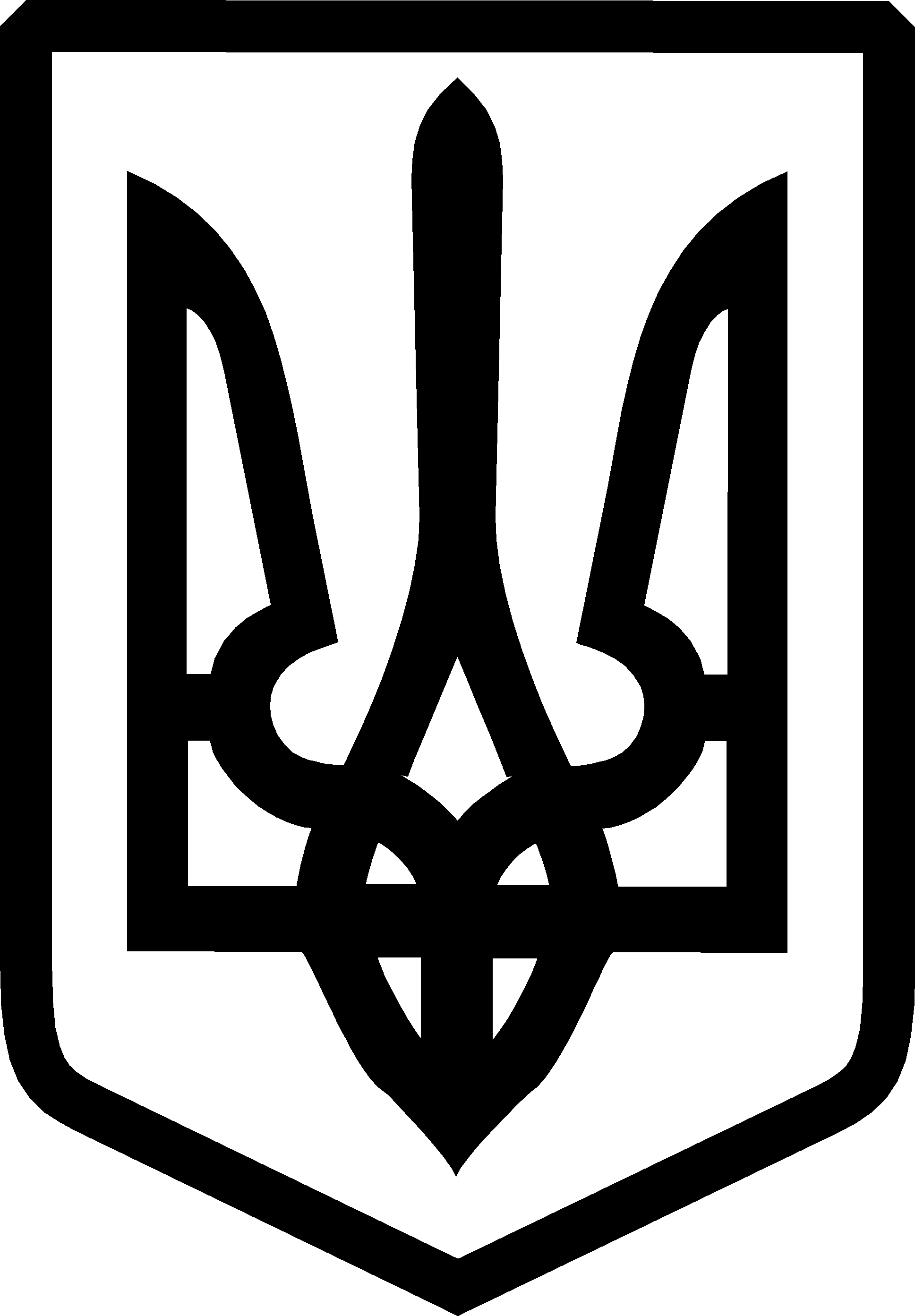 